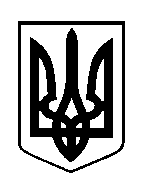 ШОСТКИНСЬКА РАЙОННА РАДАВОСЬМЕ  СКЛИКАННЯП’ЯТНАДЦЯТА СЕСІЯРІШЕННЯм. ШосткаУраховуючи рішення районної ради від 03 травня  2023  року                      «Про дострокове припинення повноважень депутата районної ради              Кащенко Т.О.», рішення районної ради від 06 жовтня 2023  року «Про дострокове припинення повноважень депутата районної ради Черноштан І.С.», набуття повноважень депутатом Шосткинської районної ради восьмого скликання Горбачової О.І., беручи до уваги дострокове припинення повноважень депутата Шосткинської районної ради Гузь К.І. відповідно пункту 8 частини першої статті 5 Закону України «Про статус депутатів місцевих рад», згідно рішення районної ради від 16 грудня 2020 року «Про утворення та обрання постійних комісій Шосткинської районної ради восьмого скликання», керуючись пунктом 2 частини першої статті 43, пунктом 15 статті 47 Закону України «Про місцеве самоврядування в Україні», районна рада ВИРІШИЛА:Унести зміни до рішення районної ради від 16 грудня 2020 року «Про утворення та обрання постійних комісій Шосткинської районної ради восьмого скликання» (зі змінами від 19.05.2021, 15.12.2021, 20.12.2022):Вивести:Кащенко Тетяну Олександрівну зі складу постійної комісії районної ради мандатна, з питань депутатської етики, законності, правопорядку, освіти, охорони здоров’я, культурного розвитку та соціального захисту.Черноштан Ірину Степанівну зі складу постійної комісії районної ради мандатна, з питань депутатської етики, законності, правопорядку, освіти, охорони здоров’я, культурного розвитку та соціального захисту.1.3. Гузя Кирила Ігоровича зі складу постійної комісії районної ради з питань промисловості, транспорту, зв’язку, будівництва, житлово-комунального господарства та підприємництва.2. Зменшити кількісний склад постійної комісії районної ради мандатна, з питань депутатської етики, законності, правопорядку, освіти, охорони здоров’я, культурного розвитку та соціального захисту з 13 до 11 депутатів.3. Увести депутата Горбачову Ольгу Іванівну до складу постійної комісії районної ради з питань промисловості, транспорту, зв’язку, будівництва, житлово-комунального господарства та підприємництва.Голова                                                                                        В.Сокол06 жовтня 2023 року                                        Про внесення змін до рішення районної ради від 16 грудня 2020 року «Про утворення та обрання постійних комісій Шосткинської районної ради восьмого скликання»